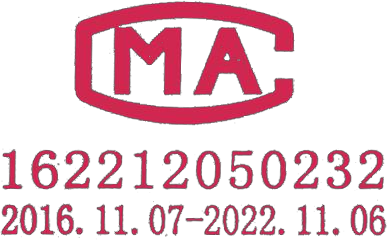 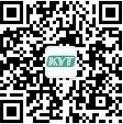 检	测	报	告报告编号:20180883委托单位：重庆后科环保有限责任公司	受检项目：重庆德天实业有限公司生产基地项目环保验收监测项目	检测类别：验收监测	报告日期：2018 年 07 月 09 日	重庆开元环境监测有限公司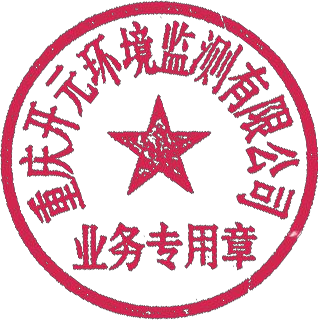 声明：1、报告无“CMA 章”“无业务专用章”无效。报告登录系统使用委托编号和手机号查询http://www.cqkytest.com/baogao/Default.asp，或扫描封面二维码关注公众号查询平台，查询无结果报告无效。2、报告无编制人、审核人、批准人签章无效。3、报告涂改、自行增删、与网络查询结果不一致无效。4、对检验报告若有异议，请于收到报告之日起十五日内向本检测公司提出，逾期不予受理。5、未经同意，本报告不得用于广告宣传。6、仅对本次检测或来样检测结果负责。地址：重庆市江北区港城东路 8 号 3 幢 7-2、3 幢 7-3 电话：023-67871183邮编：400020电邮：jy02173686@163.com投诉电话：12365、18602372665（张文磊）受重庆后科环保有限责任公司的委托，重庆开元环境监测有限公司于 2018年 06 月 23 日-2018 年 06 月 24 日对重庆德天实业有限公司生产基地项目环保验收监测项目进行了废气 1 类别 9 项目的检测。1、企业基本情况2、项目概况3、检测情况4、检测方法5、使用设备6、检测点位图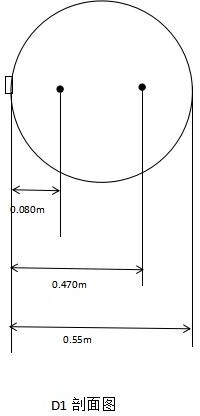 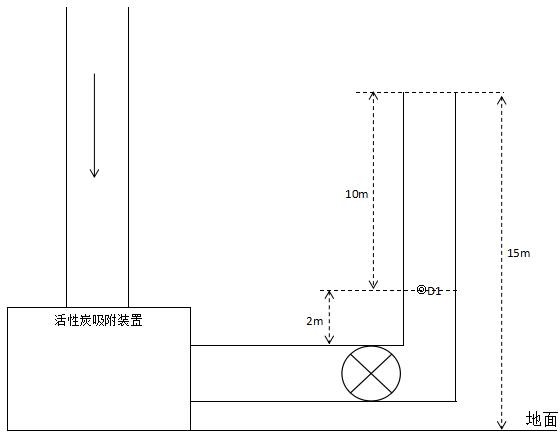 备注：◎D1 表示有组织废气检测点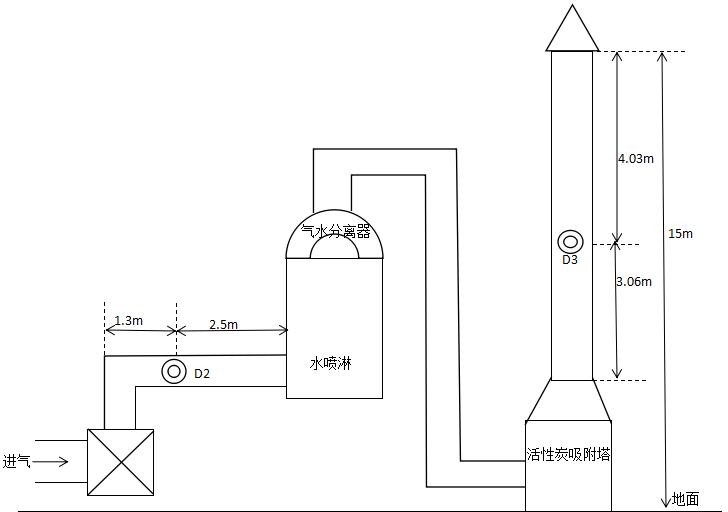 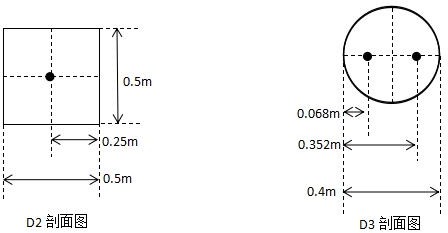 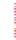 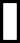 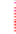 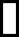 备注：◎D2、◎D3 表示有组织废气检测点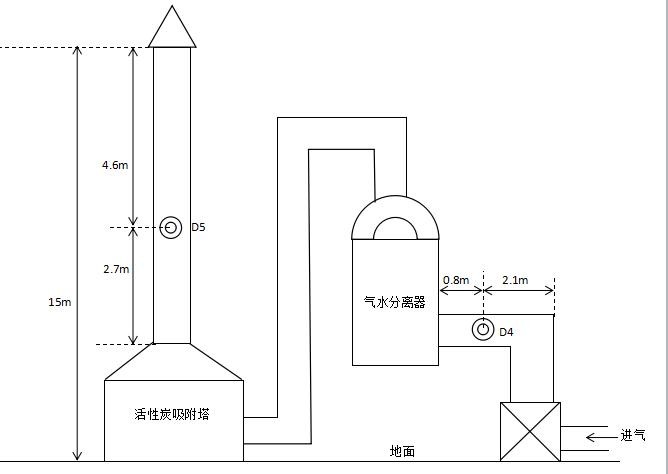 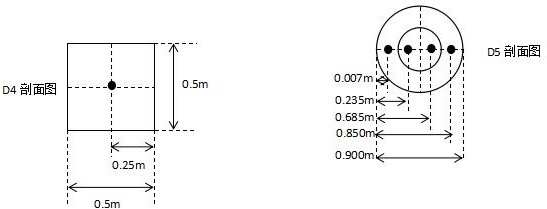 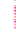 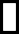 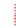 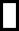 备注：◎D4、◎D5 表示有组织废气检测点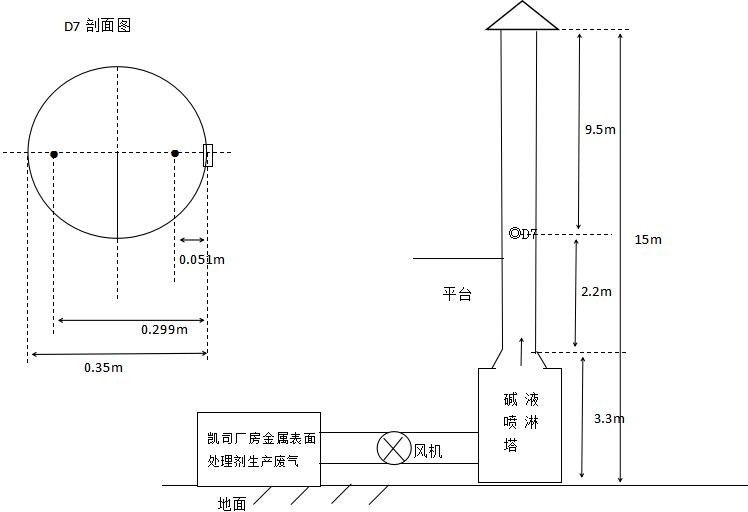 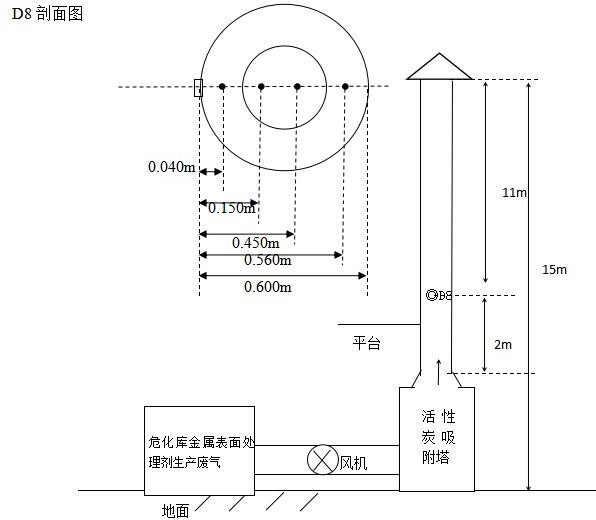 备注：◎D7、◎D8 表示有组织废气检测点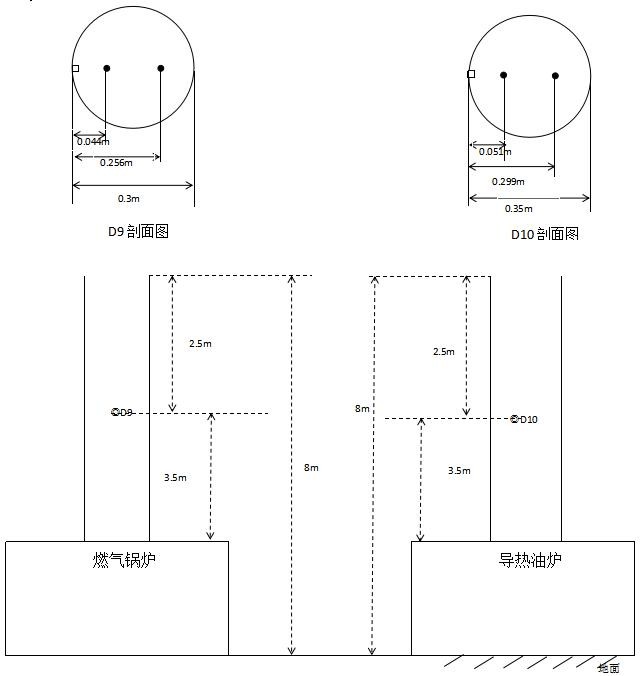 备注：◎D9、◎D10 表示有组织废气检测点7、检测结果有组织废气检测结果（D1：中田厂房高级车用润滑油废气出口）有组织废气检测结果（D2：中田厂房胶片生产炼胶废气进口）有组织废气检测结果（D3：中田厂房胶片生产炼胶废气出口）有组织废气检测结果（D4：中田厂房胶片配料、覆膜废气，胶黏剂配料、真空脱泡工序废气进口）有组织废气检测结果（D5：中田厂房胶片配料、覆膜废气，胶黏剂配料、真空脱泡工序废气出口）有组织废气检测结果（D7：凯司厂房金属表面处理剂生产废气出口）有组织废气检测结果（D8：危化库金属表面处理剂生产废气出口）有组织废气检测结果（D9：燃气锅炉尾气）有组织废气检测结果（D10：导热油炉尾气）重庆开元环境监测有限公司	报告编号： 201808838、报告签发第 20  页 共 20 页单位名称重庆德天实业有限公司重庆德天实业有限公司重庆德天实业有限公司重庆德天实业有限公司建厂日期建厂日期2014.122014.12单位所在地址重庆市江北区鱼嘴镇长美路 2 号重庆市江北区鱼嘴镇长美路 2 号重庆市江北区鱼嘴镇长美路 2 号重庆市江北区鱼嘴镇长美路 2 号重庆市江北区鱼嘴镇长美路 2 号重庆市江北区鱼嘴镇长美路 2 号重庆市江北区鱼嘴镇长美路 2 号重庆市江北区鱼嘴镇长美路 2 号联系人名称张代平张代平张代平电话电话136354815351363548153513635481535企业法人刘卫刘卫刘卫所属行业所属行业有机化学及其原料制造有机化学及其原料制造有机化学及其原料制造建设项目性质建设项目性质新建总投资9500 万9500 万环保投资环保投资503.5 万生产情况主要原料基础油、天然橡胶、水、乙二醇生产作业制度每天 1 班每班 8 小时每天 1 班每班 8 小时用水量（吨/月）用水量（吨/月）/生产情况主要产品高级车用润滑油生产天数300 天/年300 天/年使用燃料使用燃料650生产情况设计生产量15000 吨/年检测期间生产量（2018.06.23）40.5 吨/天40.5 吨/天检测期间生产负荷（2018.06.23）检测期间生产负荷（2018.06.23）81%生产情况设计生产量15000 吨/年检测期间生产量（2018.06.24）40.5 吨/天40.5 吨/天检测期间生产负荷（2018.06.24）检测期间生产负荷（2018.06.24）81%生产情况主要产品胶片生产天数300 天/年300 天/年使用燃料使用燃料650生产情况设计生产量120 吨/年检测期间生产量（2018.06.23）0.32 吨/天0.32 吨/天检测期间生产负荷（2018.06.23）检测期间生产负荷（2018.06.23）80%生产情况设计生产量120 吨/年检测期间生产量（2018.06.24）0.34 吨/天0.34 吨/天检测期间生产负荷（2018.06.24）检测期间生产负荷（2018.06.24）85%生产情况主要产品胶粘剂生产天数300 天/年300 天/年使用燃料使用燃料650生产情况设计生产量300 吨/年检测期间生产量（2018.06.23）0.85 吨/天0.85 吨/天检测期间生产负荷（2018.06.23）检测期间生产负荷（2018.06.23）85%生产情况设计生产量300 吨/年检测期间生产量（2018.06.24）0.82 吨/天0.82 吨/天检测期间生产负荷（2018.06.24）检测期间生产负荷（2018.06.24）82%生产情况主要产品凯司厂房金属表面处理剂生产天数300 天/年300 天/年使用燃料使用燃料650生产情况设计生产量8400 吨/年检测期间生产量（2018.06.23）25.5 吨/天25.5 吨/天检测期间生产负荷（2018.06.23）检测期间生产负荷（2018.06.23）91.1%生产情况设计生产量8400 吨/年检测期间生产量（2018.06.24）25.8 吨/天25.8 吨/天检测期间生产负荷（2018.06.24）检测期间生产负荷（2018.06.24）92.1%生产情况主要产品危化库金属表面处理剂生产天数300 天/年300 天/年使用燃料使用燃料650生产情况设计生产量1600 吨/年检测期间生产量（2018.06.23）4.15 吨/天4.15 吨/天检测期间生产负荷（2018.06.23）检测期间生产负荷（2018.06.23）77.8%生产情况设计生产量1600 吨/年检测期间生产量（2018.06.24）4.15 吨/天4.15 吨/天检测期间生产负荷（2018.06.24）检测期间生产负荷（2018.06.24）77.8%废气处理设施见检测点位图见检测点位图见检测点位图建成投运时间废气风机额定风量/排污口编号/设计处理能力/废气排气筒高度见检测点位图见检测点位图见检测点位图实际处理能力/噪声主要声源///运行工况/备注D1;活性炭吸附；D2-D3：干式除尘器+水喷淋+活性炭吸附；D4-D5：水喷淋+活性炭吸附；D7：碱液喷淋塔；D8：活性炭吸附；D9-D10：直排工作时间：上午 09:00-12:00，下午 13:00-17:00，监测期间配合生产D1;活性炭吸附；D2-D3：干式除尘器+水喷淋+活性炭吸附；D4-D5：水喷淋+活性炭吸附；D7：碱液喷淋塔；D8：活性炭吸附；D9-D10：直排工作时间：上午 09:00-12:00，下午 13:00-17:00，监测期间配合生产D1;活性炭吸附；D2-D3：干式除尘器+水喷淋+活性炭吸附；D4-D5：水喷淋+活性炭吸附；D7：碱液喷淋塔；D8：活性炭吸附；D9-D10：直排工作时间：上午 09:00-12:00，下午 13:00-17:00，监测期间配合生产D1;活性炭吸附；D2-D3：干式除尘器+水喷淋+活性炭吸附；D4-D5：水喷淋+活性炭吸附；D7：碱液喷淋塔；D8：活性炭吸附；D9-D10：直排工作时间：上午 09:00-12:00，下午 13:00-17:00，监测期间配合生产D1;活性炭吸附；D2-D3：干式除尘器+水喷淋+活性炭吸附；D4-D5：水喷淋+活性炭吸附；D7：碱液喷淋塔；D8：活性炭吸附；D9-D10：直排工作时间：上午 09:00-12:00，下午 13:00-17:00，监测期间配合生产D1;活性炭吸附；D2-D3：干式除尘器+水喷淋+活性炭吸附；D4-D5：水喷淋+活性炭吸附；D7：碱液喷淋塔；D8：活性炭吸附；D9-D10：直排工作时间：上午 09:00-12:00，下午 13:00-17:00，监测期间配合生产采样时间2018 年 06 月 23 日-2018 年 06 月 24 日采样人员陈渝中、汪志军、白英杰、王鹏、种欣利、贺一茗分析时间2018 年 06 月 23 日-2018 年 07 月 04 日分析人员丁锡燕、冉婷、李冬梅、张力天、种欣利、贺一茗、陈渝中、汪志军、白英杰、王鹏、杨平凤、唐佳、王姣姣、张弘、黄小玲、张飙为、唐佳受检单位基本信息项目名称：重庆德天实业有限公司生产基地项目环保验收监测项目项目地址：重庆市两江新区鱼复工业园区联系人：蒋光军	联系电话：17708304926检测情况检测类别点位编号该次是否检测检测点个数检测频次检测情况有组织废气D1-D5（见检测点位图）D7-D10（见检测点位图）是93 频次/日,2 日检测项目检测内容检测类别检测项目检测项目检测项目检测项目检测项目检测内容有组织废气二氧化硫、氮氧化物、颗粒物、非甲烷总烃、臭、挥发性有机物（甲苯、二甲苯）、硫酸雾、烟气黑度、排气流速、排气流量二氧化硫、氮氧化物、颗粒物、非甲烷总烃、臭、挥发性有机物（甲苯、二甲苯）、硫酸雾、烟气黑度、排气流速、排气流量二氧化硫、氮氧化物、颗粒物、非甲烷总烃、臭、挥发性有机物（甲苯、二甲苯）、硫酸雾、烟气黑度、排气流速、排气流量二氧化硫、氮氧化物、颗粒物、非甲烷总烃、臭、挥发性有机物（甲苯、二甲苯）、硫酸雾、烟气黑度、排气流速、排气流量备注备注D6 为凯司厂房金属表面处理剂生产废气进口，因开孔大小不符合监测要求，故未监测D6 为凯司厂房金属表面处理剂生产废气进口，因开孔大小不符合监测要求，故未监测D6 为凯司厂房金属表面处理剂生产废气进口，因开孔大小不符合监测要求，故未监测D6 为凯司厂房金属表面处理剂生产废气进口，因开孔大小不符合监测要求，故未监测检测方法标准检测项目分析方法标准检出限检测方法标准二氧化硫固定污染源废气 二氧化硫的测定定电位电解法 HJ 57-20173mg/m3检测方法标准氮氧化物固定污染源废气 氮氧化物的测定 定电位电解法 HJ 693-20143mg/m3检测方法标准颗粒物固定污染源废气 低浓度颗粒物的测定 重量法 HJ836-20171.0mg/m3检测方法标准非甲烷总烃固定污染源废气 总烃、甲烷和非甲烷总烃的测定 气相色谱法HJ38-20170.07mg/m3检测方法标准臭空气质量 恶臭的测定 三点比较式臭袋法GB/T14675-93-检测方法标准检测项目分析方法标准检出限检测方法标准挥发性有机物（甲苯、二甲苯）汽车整车制造表面涂装大气污染物排放标准附录 CDB50/577-20150.0004mg/m3检测方法标准硫酸雾固定污染源废气 硫酸雾的测定离子色谱法 HJ544-20160.2mg/m3检测方法标准烟气黑度《空气和废气监测分析方法》（国家环境保护总局 2003 版）5.3.3.2 测烟望远镜法-检测方法标准排气流速、排气流量固定污染源排气中颗粒物测定与气态污染物采样方法GB/T 16157-1996-使用设备检测项目名称型号设备编号设备状态使用设备非甲烷总烃气相色谱仪GC9790000085检定有效期内使用设备颗粒物NewClassic MS 电子天平MS105DU000217检定有效期内使用设备挥发性有机物（甲苯、二甲苯）气质联用仪7890B-5977A000155检定有效期内使用设备氮氧化物、二氧化硫智能烟尘烟气分析仪EM-3088000315检定有效期内使用设备硫酸雾离子色谱ICS90A000124检定有效期内使用设备辅助设备综合大气采样器ZR-3920000250检定有效期内使用设备辅助设备大气压力表XY3041000458检定有效期内使用设备辅助设备恒温恒湿培养箱IN100000264检定有效期内使用设备辅助设备综合流量校准器ZR-5410A000283检定有效期内使用设备辅助设备自动烟尘烟气综合测试仪ZR-3260A000280检定有效期内使用设备辅助设备电热恒温鼓风干燥箱DHG-9123A000505检定有效期内使用设备辅助设备NewClassic 电子天平ME4002E/02000273检定有效期内采样日期样品编号检测结果检测结果检测结果检测结果检测结果检测结果采样日期样品编号非甲烷总烃非甲烷总烃臭（-）烟气流量(标干)(m3/h)烟气流速（m/s）排气筒高度（m）采样日期样品编号排放浓度（mg/m3）排放速率（kg/h）臭（-）烟气流量(标干)(m3/h)烟气流速（m/s）排气筒高度（m）2018.06.23D1-10.191.81×10-317953313.3152018.06.23D1-20.171.67×10-317982713.7152018.06.23D1-30.098.71×10-417968213.6152018.06.23D1 均值0.151.45×10-3/968113.5152018.06.24D1-40.423.93×10-323936213.0152018.06.24D1-50.545.13×10-323949713.2152018.06.24D1-60.464.44×10-323964613.4152018.06.24D1 均值0.474.50×10-3/950213.215标准限值标准限值≤120≤10≤2000---参考标准参考标准臭参考《恶臭污染物排放标准》 GB 14554-93 表 2非甲烷总烃参考《大气污染物综合排放标准》 DB50/418-2016 表 1 排放限值。臭参考《恶臭污染物排放标准》 GB 14554-93 表 2非甲烷总烃参考《大气污染物综合排放标准》 DB50/418-2016 表 1 排放限值。臭参考《恶臭污染物排放标准》 GB 14554-93 表 2非甲烷总烃参考《大气污染物综合排放标准》 DB50/418-2016 表 1 排放限值。臭参考《恶臭污染物排放标准》 GB 14554-93 表 2非甲烷总烃参考《大气污染物综合排放标准》 DB50/418-2016 表 1 排放限值。臭参考《恶臭污染物排放标准》 GB 14554-93 表 2非甲烷总烃参考《大气污染物综合排放标准》 DB50/418-2016 表 1 排放限值。臭参考《恶臭污染物排放标准》 GB 14554-93 表 2非甲烷总烃参考《大气污染物综合排放标准》 DB50/418-2016 表 1 排放限值。结论结论经检测，D1 臭最大测定值达到《恶臭污染物排放标准》 GB 14554-93 表 2 排放标准值，D1 非甲烷总烃检测结果达到《大气污染物综合排放标准》 DB50/418-2016 表 1 排放限值。经检测，D1 臭最大测定值达到《恶臭污染物排放标准》 GB 14554-93 表 2 排放标准值，D1 非甲烷总烃检测结果达到《大气污染物综合排放标准》 DB50/418-2016 表 1 排放限值。经检测，D1 臭最大测定值达到《恶臭污染物排放标准》 GB 14554-93 表 2 排放标准值，D1 非甲烷总烃检测结果达到《大气污染物综合排放标准》 DB50/418-2016 表 1 排放限值。经检测，D1 臭最大测定值达到《恶臭污染物排放标准》 GB 14554-93 表 2 排放标准值，D1 非甲烷总烃检测结果达到《大气污染物综合排放标准》 DB50/418-2016 表 1 排放限值。经检测，D1 臭最大测定值达到《恶臭污染物排放标准》 GB 14554-93 表 2 排放标准值，D1 非甲烷总烃检测结果达到《大气污染物综合排放标准》 DB50/418-2016 表 1 排放限值。经检测，D1 臭最大测定值达到《恶臭污染物排放标准》 GB 14554-93 表 2 排放标准值，D1 非甲烷总烃检测结果达到《大气污染物综合排放标准》 DB50/418-2016 表 1 排放限值。采样日期样品编号检测结果检测结果检测结果检测结果检测结果检测结果检测结果采样日期样品编号非甲烷总烃非甲烷总烃颗粒物颗粒物烟气流量(标干)(m3/h)烟气流速（m/s）排气筒高度（m）采样日期样品编号排放浓度（mg/m3）排放速率（kg/h）排放浓度（mg/m3）排放速率（kg/h）烟气流量(标干)(m3/h)烟气流速（m/s）排气筒高度（m）2018.06.23D2-10.113.44×10-417.45.45×10-231274.1152018.06.23D2-20.195.72×10-418.45.54×10-230134.0152018.06.23D2-30.123.33×10-419.65.44×10-227713.7152018.06.23D2 均值0.144.16×10-418.55.48×10-229703.9152018.06.24D2-40.102.91×10-418.85.48×10-229123.8152018.06.24D2-50.216.60×10-417.45.47×10-231454.1152018.06.24D2-60.206.06×10-418.05.45×10-230304.0152018.06.24D2 均值0.175.19×10-418.15.47×10-230294.015采样日期样品编号检测结果检测结果检测结果检测结果检测结果检测结果检测结果检测结果检测结果检测结果检测结果检测结果采样日期样品编号颗粒物颗粒物颗粒物非甲烷总烃非甲烷总烃非甲烷总烃甲苯及二甲苯合计甲苯及二甲苯合计臭（-）烟气流量(标干)(m3/h)烟气流速（m/s）排气筒高度（m）采样日期样品编号排放浓度（mg/m3）基准气量排放浓度（mg/m3）排放速率（kg/h）排放浓度（mg/m3）基准气量排放浓度（mg/m3）排放速率（kg/h）排放浓度（mg/m3）排放速率（kg/h）臭（-）烟气流量(标干)(m3/h)烟气流速（m/s）排气筒高度（m）2018.06.23D3-13.610.01.37×10-20.090.253.44×10-40.00072.68×10-673382610.1152018.06.23D3-23.710.31.43×10-20.090.253.45×10-40.00072.69×10-655383610.1152018.06.23D3-33.59.81.34×10-20.07L//0.00051.92×10-673384510.1152018.06.23D3 均值3.610.01.38×10-2///0.00062.43×10-6/383610.1152018.06.24D3-43.710.21.40×10-20.110.304.20×10-40.00114.20×10-673382110.1152018.06.24D3-53.59.71.34×10-20.070.192.68×10-40.00083.07×10-655383210.1152018.06.24D3-63.710.31.41×10-20.07L//0.00114.23×10-673384610.2152018.06.24D3 均值3.610.01.38×10-2///0.00103.83×10-6/383310.115标准限值标准限值-≤12--≤10-≤15-≤2000---参考标准参考标准颗粒物、非甲烷总烃、甲苯及二甲苯合计参考《橡胶制品工业污染物排放标准》GB27632-2011，表 5 排放限值臭参考《恶臭污染物排放标准》 GB 14554-93 表 2颗粒物、非甲烷总烃、甲苯及二甲苯合计参考《橡胶制品工业污染物排放标准》GB27632-2011，表 5 排放限值臭参考《恶臭污染物排放标准》 GB 14554-93 表 2颗粒物、非甲烷总烃、甲苯及二甲苯合计参考《橡胶制品工业污染物排放标准》GB27632-2011，表 5 排放限值臭参考《恶臭污染物排放标准》 GB 14554-93 表 2颗粒物、非甲烷总烃、甲苯及二甲苯合计参考《橡胶制品工业污染物排放标准》GB27632-2011，表 5 排放限值臭参考《恶臭污染物排放标准》 GB 14554-93 表 2颗粒物、非甲烷总烃、甲苯及二甲苯合计参考《橡胶制品工业污染物排放标准》GB27632-2011，表 5 排放限值臭参考《恶臭污染物排放标准》 GB 14554-93 表 2颗粒物、非甲烷总烃、甲苯及二甲苯合计参考《橡胶制品工业污染物排放标准》GB27632-2011，表 5 排放限值臭参考《恶臭污染物排放标准》 GB 14554-93 表 2颗粒物、非甲烷总烃、甲苯及二甲苯合计参考《橡胶制品工业污染物排放标准》GB27632-2011，表 5 排放限值臭参考《恶臭污染物排放标准》 GB 14554-93 表 2颗粒物、非甲烷总烃、甲苯及二甲苯合计参考《橡胶制品工业污染物排放标准》GB27632-2011，表 5 排放限值臭参考《恶臭污染物排放标准》 GB 14554-93 表 2颗粒物、非甲烷总烃、甲苯及二甲苯合计参考《橡胶制品工业污染物排放标准》GB27632-2011，表 5 排放限值臭参考《恶臭污染物排放标准》 GB 14554-93 表 2颗粒物、非甲烷总烃、甲苯及二甲苯合计参考《橡胶制品工业污染物排放标准》GB27632-2011，表 5 排放限值臭参考《恶臭污染物排放标准》 GB 14554-93 表 2颗粒物、非甲烷总烃、甲苯及二甲苯合计参考《橡胶制品工业污染物排放标准》GB27632-2011，表 5 排放限值臭参考《恶臭污染物排放标准》 GB 14554-93 表 2颗粒物、非甲烷总烃、甲苯及二甲苯合计参考《橡胶制品工业污染物排放标准》GB27632-2011，表 5 排放限值臭参考《恶臭污染物排放标准》 GB 14554-93 表 2备注备注1、L 表示低于检出限或未检出，2、颗粒物、非甲烷总烃基准气量排放浓度根据《橡胶制品工业污染物排放标准》GB27632-2011 4.2.8 要求计算。1、L 表示低于检出限或未检出，2、颗粒物、非甲烷总烃基准气量排放浓度根据《橡胶制品工业污染物排放标准》GB27632-2011 4.2.8 要求计算。1、L 表示低于检出限或未检出，2、颗粒物、非甲烷总烃基准气量排放浓度根据《橡胶制品工业污染物排放标准》GB27632-2011 4.2.8 要求计算。1、L 表示低于检出限或未检出，2、颗粒物、非甲烷总烃基准气量排放浓度根据《橡胶制品工业污染物排放标准》GB27632-2011 4.2.8 要求计算。1、L 表示低于检出限或未检出，2、颗粒物、非甲烷总烃基准气量排放浓度根据《橡胶制品工业污染物排放标准》GB27632-2011 4.2.8 要求计算。1、L 表示低于检出限或未检出，2、颗粒物、非甲烷总烃基准气量排放浓度根据《橡胶制品工业污染物排放标准》GB27632-2011 4.2.8 要求计算。1、L 表示低于检出限或未检出，2、颗粒物、非甲烷总烃基准气量排放浓度根据《橡胶制品工业污染物排放标准》GB27632-2011 4.2.8 要求计算。1、L 表示低于检出限或未检出，2、颗粒物、非甲烷总烃基准气量排放浓度根据《橡胶制品工业污染物排放标准》GB27632-2011 4.2.8 要求计算。1、L 表示低于检出限或未检出，2、颗粒物、非甲烷总烃基准气量排放浓度根据《橡胶制品工业污染物排放标准》GB27632-2011 4.2.8 要求计算。1、L 表示低于检出限或未检出，2、颗粒物、非甲烷总烃基准气量排放浓度根据《橡胶制品工业污染物排放标准》GB27632-2011 4.2.8 要求计算。1、L 表示低于检出限或未检出，2、颗粒物、非甲烷总烃基准气量排放浓度根据《橡胶制品工业污染物排放标准》GB27632-2011 4.2.8 要求计算。1、L 表示低于检出限或未检出，2、颗粒物、非甲烷总烃基准气量排放浓度根据《橡胶制品工业污染物排放标准》GB27632-2011 4.2.8 要求计算。结论结论经检测，D3 颗粒物、非甲烷总烃、甲苯及二甲苯合计检测结果达到《橡胶制品工业污染物排放标准》GB27632-2011，表 5 排放限值臭最大测定值达到《恶臭污染物排放标准》 GB 14554-93 表 2 排放标准值，经检测，D3 颗粒物、非甲烷总烃、甲苯及二甲苯合计检测结果达到《橡胶制品工业污染物排放标准》GB27632-2011，表 5 排放限值臭最大测定值达到《恶臭污染物排放标准》 GB 14554-93 表 2 排放标准值，经检测，D3 颗粒物、非甲烷总烃、甲苯及二甲苯合计检测结果达到《橡胶制品工业污染物排放标准》GB27632-2011，表 5 排放限值臭最大测定值达到《恶臭污染物排放标准》 GB 14554-93 表 2 排放标准值，经检测，D3 颗粒物、非甲烷总烃、甲苯及二甲苯合计检测结果达到《橡胶制品工业污染物排放标准》GB27632-2011，表 5 排放限值臭最大测定值达到《恶臭污染物排放标准》 GB 14554-93 表 2 排放标准值，经检测，D3 颗粒物、非甲烷总烃、甲苯及二甲苯合计检测结果达到《橡胶制品工业污染物排放标准》GB27632-2011，表 5 排放限值臭最大测定值达到《恶臭污染物排放标准》 GB 14554-93 表 2 排放标准值，经检测，D3 颗粒物、非甲烷总烃、甲苯及二甲苯合计检测结果达到《橡胶制品工业污染物排放标准》GB27632-2011，表 5 排放限值臭最大测定值达到《恶臭污染物排放标准》 GB 14554-93 表 2 排放标准值，经检测，D3 颗粒物、非甲烷总烃、甲苯及二甲苯合计检测结果达到《橡胶制品工业污染物排放标准》GB27632-2011，表 5 排放限值臭最大测定值达到《恶臭污染物排放标准》 GB 14554-93 表 2 排放标准值，经检测，D3 颗粒物、非甲烷总烃、甲苯及二甲苯合计检测结果达到《橡胶制品工业污染物排放标准》GB27632-2011，表 5 排放限值臭最大测定值达到《恶臭污染物排放标准》 GB 14554-93 表 2 排放标准值，经检测，D3 颗粒物、非甲烷总烃、甲苯及二甲苯合计检测结果达到《橡胶制品工业污染物排放标准》GB27632-2011，表 5 排放限值臭最大测定值达到《恶臭污染物排放标准》 GB 14554-93 表 2 排放标准值，经检测，D3 颗粒物、非甲烷总烃、甲苯及二甲苯合计检测结果达到《橡胶制品工业污染物排放标准》GB27632-2011，表 5 排放限值臭最大测定值达到《恶臭污染物排放标准》 GB 14554-93 表 2 排放标准值，经检测，D3 颗粒物、非甲烷总烃、甲苯及二甲苯合计检测结果达到《橡胶制品工业污染物排放标准》GB27632-2011，表 5 排放限值臭最大测定值达到《恶臭污染物排放标准》 GB 14554-93 表 2 排放标准值，经检测，D3 颗粒物、非甲烷总烃、甲苯及二甲苯合计检测结果达到《橡胶制品工业污染物排放标准》GB27632-2011，表 5 排放限值臭最大测定值达到《恶臭污染物排放标准》 GB 14554-93 表 2 排放标准值，采样日期样品编号检测结果检测结果检测结果检测结果检测结果检测结果检测结果采样日期样品编号颗粒物颗粒物非甲烷总烃非甲烷总烃烟气流量(标干)(m3/h)烟气流速（m/s）排气筒高度（m）采样日期样品编号排放浓度（mg/m3）排放速率（kg/h）排放浓度（mg/m3）排放速率（kg/h）烟气流量(标干)(m3/h)烟气流速（m/s）排气筒高度（m）2018.06.23D4-119.01.70×10-10.161.44×10-3897912.0152018.06.23D4-219.61.69×10-10.119.49×10-4862511.6152018.06.23D4-318.81.69×10-10.109.01×10-4901112.1152018.06.23D4 均值19.11.69×10-10.121.10×10-3887211.9152018.06.24D4-518.41.70×10-10.098.34×10-4926412.4152018.06.24D4-619.01.69×10-10.087.14×10-4892311.9152018.06.24D4-718.61.68×10-10.07L/907512.1152018.06.24D4 均值18.71.69×10-1//908712.115采样日期样品编号检测结果检测结果检测结果检测结果检测结果检测结果检测结果检测结果检测结果检测结果采样日期样品编号颗粒物颗粒物非甲烷总烃非甲烷总烃甲苯及二甲苯合计甲苯及二甲苯合计臭（-）烟气流量(标干)(m3/h)烟气流速（m/s）排气筒高度（m）采样日期样品编号实测浓度（mg/m3）排放速率（kg/h）排放浓度（mg/m3）排放速率（kg/h）实测浓度（mg/m3）排放浓度（mg/m3）臭（-）烟气流量(标干)(m3/h)烟气流速（m/s）排气筒高度（m）2018.06.23D5-16.35.58×10-20.108.87×10-40.0004-63.55×102388744.6152018.06.23D5-26.15.52×10-20.07L/0.0006-63.39×103189784.6152018.06.23D5-36.45.79×10-20.07L/0.0007-66.36×104190814.7152018.06.23D5 均值6.35.63×10-2//0.0006-64.43×103278674.6152018.06.24D5-46.05.35×10-20.07L/0.0011-69.90×102389964.6152018.06.24D5-56.15.56×10-20.07L/0.0011-51.01×103191494.7152018.06.24D5-65.95.50×10-20.07L/0.0012-51.12×104192994.8152018.06.24D5 均值6.05.47×10-2//0.0011-51.04×103291484.715标准限值标准限值≤12-≤10-≤15-≤2000---参考标准参考标准《橡胶制品工业污染物排放标准》GB27632-2011，表 5《橡胶制品工业污染物排放标准》GB27632-2011，表 5《橡胶制品工业污染物排放标准》GB27632-2011，表 5《橡胶制品工业污染物排放标准》GB27632-2011，表 5《橡胶制品工业污染物排放标准》GB27632-2011，表 5《橡胶制品工业污染物排放标准》GB27632-2011，表 5《橡胶制品工业污染物排放标准》GB27632-2011，表 5《橡胶制品工业污染物排放标准》GB27632-2011，表 5《橡胶制品工业污染物排放标准》GB27632-2011，表 5《橡胶制品工业污染物排放标准》GB27632-2011，表 5结论结论经检测，D5 颗粒物、非甲烷总烃、甲苯及二甲苯合计检测结果达到《橡胶制品工业污染物排放标准》GB27632-2011，表 5 排放限值经检测，D5 颗粒物、非甲烷总烃、甲苯及二甲苯合计检测结果达到《橡胶制品工业污染物排放标准》GB27632-2011，表 5 排放限值经检测，D5 颗粒物、非甲烷总烃、甲苯及二甲苯合计检测结果达到《橡胶制品工业污染物排放标准》GB27632-2011，表 5 排放限值经检测，D5 颗粒物、非甲烷总烃、甲苯及二甲苯合计检测结果达到《橡胶制品工业污染物排放标准》GB27632-2011，表 5 排放限值经检测，D5 颗粒物、非甲烷总烃、甲苯及二甲苯合计检测结果达到《橡胶制品工业污染物排放标准》GB27632-2011，表 5 排放限值经检测，D5 颗粒物、非甲烷总烃、甲苯及二甲苯合计检测结果达到《橡胶制品工业污染物排放标准》GB27632-2011，表 5 排放限值经检测，D5 颗粒物、非甲烷总烃、甲苯及二甲苯合计检测结果达到《橡胶制品工业污染物排放标准》GB27632-2011，表 5 排放限值经检测，D5 颗粒物、非甲烷总烃、甲苯及二甲苯合计检测结果达到《橡胶制品工业污染物排放标准》GB27632-2011，表 5 排放限值经检测，D5 颗粒物、非甲烷总烃、甲苯及二甲苯合计检测结果达到《橡胶制品工业污染物排放标准》GB27632-2011，表 5 排放限值经检测，D5 颗粒物、非甲烷总烃、甲苯及二甲苯合计检测结果达到《橡胶制品工业污染物排放标准》GB27632-2011，表 5 排放限值采样日期样品编号检测结果检测结果检测结果检测结果检测结果采样日期样品编号硫酸雾硫酸雾烟气流量(标干)(m3/h)烟气流速（m/s）排气筒高度（m）采样日期样品编号排放浓度（mg/m3）排放速率（kg/h）烟气流量(标干)(m3/h)烟气流速（m/s）排气筒高度（m）2018.06.23D7-11.021.75×10-317216.0152018.06.23D7-21.011.76×10-317506.1152018.06.23D7-30.981.73×10-317626.1152018.06.23D7 均值1.001.75×10-317446.1152018.06.24D7-40.971.69×10-317406.1152018.06.24D7-50.951.67×10-317496.1152018.06.24D7-60.931.65×10-317636.2152018.06.24D7 均值0.951.67×10-317516.115标准限值标准限值≤45≤1.5---参考标准参考标准硫酸雾参考《大气污染物综合排放标准》 DB50/418-2016 表 1 排放限值。硫酸雾参考《大气污染物综合排放标准》 DB50/418-2016 表 1 排放限值。硫酸雾参考《大气污染物综合排放标准》 DB50/418-2016 表 1 排放限值。硫酸雾参考《大气污染物综合排放标准》 DB50/418-2016 表 1 排放限值。硫酸雾参考《大气污染物综合排放标准》 DB50/418-2016 表 1 排放限值。结论结论经检测，D7 硫酸雾检测结果达到《大气污染物综合排放标准》 DB50/418-2016 表 1 排放限值。经检测，D7 硫酸雾检测结果达到《大气污染物综合排放标准》 DB50/418-2016 表 1 排放限值。经检测，D7 硫酸雾检测结果达到《大气污染物综合排放标准》 DB50/418-2016 表 1 排放限值。经检测，D7 硫酸雾检测结果达到《大气污染物综合排放标准》 DB50/418-2016 表 1 排放限值。经检测，D7 硫酸雾检测结果达到《大气污染物综合排放标准》 DB50/418-2016 表 1 排放限值。采样日期样品编号检测结果检测结果检测结果检测结果检测结果检测结果采样日期样品编号非甲烷总烃非甲烷总烃臭（-）烟气流量(标干)(m3/h)烟气流速（m/s）排气筒高度（m）采样日期样品编号排放浓度（mg/m3）排放速率（kg/h）臭（-）烟气流量(标干)(m3/h)烟气流速（m/s）排气筒高度（m）2018.06.23D8-10.121.18×10-323979411.2152018.06.23D8-20.141.37×10-323981711.3152018.06.23D8-30.098.82×10-431979811.3152018.06.23D8 均值0.121.14×10-3/980311.3152018.06.24D8-40.07L/31975811.3152018.06.24D8-50.07L/23978211.3152018.06.24D8-60.07L/31980511.4152018.06.24D8 均值0.07L//978211.315标准限值标准限值≤120≤10≤2000---参考标准参考标准臭参考《恶臭污染物排放标准》 GB 14554-93 表 2 ，非甲烷总烃参考《大气污染物综合排放标准》 DB50/418-2016 表 1 排放限值。臭参考《恶臭污染物排放标准》 GB 14554-93 表 2 ，非甲烷总烃参考《大气污染物综合排放标准》 DB50/418-2016 表 1 排放限值。臭参考《恶臭污染物排放标准》 GB 14554-93 表 2 ，非甲烷总烃参考《大气污染物综合排放标准》 DB50/418-2016 表 1 排放限值。臭参考《恶臭污染物排放标准》 GB 14554-93 表 2 ，非甲烷总烃参考《大气污染物综合排放标准》 DB50/418-2016 表 1 排放限值。臭参考《恶臭污染物排放标准》 GB 14554-93 表 2 ，非甲烷总烃参考《大气污染物综合排放标准》 DB50/418-2016 表 1 排放限值。臭参考《恶臭污染物排放标准》 GB 14554-93 表 2 ，非甲烷总烃参考《大气污染物综合排放标准》 DB50/418-2016 表 1 排放限值。结论结论经检测，D8 臭最大测定值 31 达到《恶臭污染物排放标准》 GB 14554-93 表 2 排放标准值，D8 非甲烷总烃检测结果达到《大气污染物综合排放标准》 DB50/418-2016 表 1 排放限值。经检测，D8 臭最大测定值 31 达到《恶臭污染物排放标准》 GB 14554-93 表 2 排放标准值，D8 非甲烷总烃检测结果达到《大气污染物综合排放标准》 DB50/418-2016 表 1 排放限值。经检测，D8 臭最大测定值 31 达到《恶臭污染物排放标准》 GB 14554-93 表 2 排放标准值，D8 非甲烷总烃检测结果达到《大气污染物综合排放标准》 DB50/418-2016 表 1 排放限值。经检测，D8 臭最大测定值 31 达到《恶臭污染物排放标准》 GB 14554-93 表 2 排放标准值，D8 非甲烷总烃检测结果达到《大气污染物综合排放标准》 DB50/418-2016 表 1 排放限值。经检测，D8 臭最大测定值 31 达到《恶臭污染物排放标准》 GB 14554-93 表 2 排放标准值，D8 非甲烷总烃检测结果达到《大气污染物综合排放标准》 DB50/418-2016 表 1 排放限值。经检测，D8 臭最大测定值 31 达到《恶臭污染物排放标准》 GB 14554-93 表 2 排放标准值，D8 非甲烷总烃检测结果达到《大气污染物综合排放标准》 DB50/418-2016 表 1 排放限值。采样日期样品编号检测结果检测结果检测结果检测结果检测结果检测结果检测结果检测结果检测结果检测结果检测结果检测结果检测结果采样日期样品编号颗粒物颗粒物颗粒物氮氧化物氮氧化物氮氧化物二氧化硫二氧化硫二氧化硫烟气黑度（林格曼级烟气流量(标干)）(m3/h)烟气流速（m/s）排气筒高度（m）采样日期样品编号实测浓度（mg/m3）折算浓度（mg/m3）排放速率（kg/h）实测浓度（mg/m3）折算浓度（mg/m3）排放速率（kg/h）实测浓度（mg/m3）折算浓度（mg/m3）排放速率（kg/h）烟气黑度（林格曼级烟气流量(标干)）(m3/h)烟气流速（m/s）排气筒高度（m）2018.06.23D9-13.63.61.79×10-392944.64×10-23L//＜15043.282018.06.23D9-23.73.81.84×10-387894.34×10-23L//＜14993.282018.06.23D9-33.53.61.82×10-389914.61×10-23L//＜15183.382018.06.23D9 均值//1.82×10-389914.53×10-2///＜15073.282018.06.24D9-43.53.61.76×10-389934.54×10-23L//＜15103.382018.06.24D9-53.53.71.75×10-3971024.83×10-23L//＜14983.282018.06.24D9-63.73.81.83×10-31011065.06×10-23L//＜15013.282018.06.24D9 均值3.63.61.78×10-3961004.81×10-2///＜15033.28标准限值标准限值-≤20--≤200--≤50-≤1---备注备注L 表示低于检出限或未检出L 表示低于检出限或未检出L 表示低于检出限或未检出L 表示低于检出限或未检出L 表示低于检出限或未检出L 表示低于检出限或未检出L 表示低于检出限或未检出L 表示低于检出限或未检出L 表示低于检出限或未检出L 表示低于检出限或未检出L 表示低于检出限或未检出L 表示低于检出限或未检出L 表示低于检出限或未检出参考标准参考标准《锅炉大气污染物排放标准》DB50/658-2016 表 3，主城区 燃气锅炉《锅炉大气污染物排放标准》DB50/658-2016 表 3，主城区 燃气锅炉《锅炉大气污染物排放标准》DB50/658-2016 表 3，主城区 燃气锅炉《锅炉大气污染物排放标准》DB50/658-2016 表 3，主城区 燃气锅炉《锅炉大气污染物排放标准》DB50/658-2016 表 3，主城区 燃气锅炉《锅炉大气污染物排放标准》DB50/658-2016 表 3，主城区 燃气锅炉《锅炉大气污染物排放标准》DB50/658-2016 表 3，主城区 燃气锅炉《锅炉大气污染物排放标准》DB50/658-2016 表 3，主城区 燃气锅炉《锅炉大气污染物排放标准》DB50/658-2016 表 3，主城区 燃气锅炉《锅炉大气污染物排放标准》DB50/658-2016 表 3，主城区 燃气锅炉《锅炉大气污染物排放标准》DB50/658-2016 表 3，主城区 燃气锅炉《锅炉大气污染物排放标准》DB50/658-2016 表 3，主城区 燃气锅炉《锅炉大气污染物排放标准》DB50/658-2016 表 3，主城区 燃气锅炉结论结论经检测，D9 颗粒物、氮氧化物、二氧化硫、烟气黑度检测结果达到《锅炉大气污染物排放标准》DB50/658-2016 表 3，主城区燃气锅炉排放浓度限值。经检测，D9 颗粒物、氮氧化物、二氧化硫、烟气黑度检测结果达到《锅炉大气污染物排放标准》DB50/658-2016 表 3，主城区燃气锅炉排放浓度限值。经检测，D9 颗粒物、氮氧化物、二氧化硫、烟气黑度检测结果达到《锅炉大气污染物排放标准》DB50/658-2016 表 3，主城区燃气锅炉排放浓度限值。经检测，D9 颗粒物、氮氧化物、二氧化硫、烟气黑度检测结果达到《锅炉大气污染物排放标准》DB50/658-2016 表 3，主城区燃气锅炉排放浓度限值。经检测，D9 颗粒物、氮氧化物、二氧化硫、烟气黑度检测结果达到《锅炉大气污染物排放标准》DB50/658-2016 表 3，主城区燃气锅炉排放浓度限值。经检测，D9 颗粒物、氮氧化物、二氧化硫、烟气黑度检测结果达到《锅炉大气污染物排放标准》DB50/658-2016 表 3，主城区燃气锅炉排放浓度限值。经检测，D9 颗粒物、氮氧化物、二氧化硫、烟气黑度检测结果达到《锅炉大气污染物排放标准》DB50/658-2016 表 3，主城区燃气锅炉排放浓度限值。经检测，D9 颗粒物、氮氧化物、二氧化硫、烟气黑度检测结果达到《锅炉大气污染物排放标准》DB50/658-2016 表 3，主城区燃气锅炉排放浓度限值。经检测，D9 颗粒物、氮氧化物、二氧化硫、烟气黑度检测结果达到《锅炉大气污染物排放标准》DB50/658-2016 表 3，主城区燃气锅炉排放浓度限值。经检测，D9 颗粒物、氮氧化物、二氧化硫、烟气黑度检测结果达到《锅炉大气污染物排放标准》DB50/658-2016 表 3，主城区燃气锅炉排放浓度限值。经检测，D9 颗粒物、氮氧化物、二氧化硫、烟气黑度检测结果达到《锅炉大气污染物排放标准》DB50/658-2016 表 3，主城区燃气锅炉排放浓度限值。经检测，D9 颗粒物、氮氧化物、二氧化硫、烟气黑度检测结果达到《锅炉大气污染物排放标准》DB50/658-2016 表 3，主城区燃气锅炉排放浓度限值。经检测，D9 颗粒物、氮氧化物、二氧化硫、烟气黑度检测结果达到《锅炉大气污染物排放标准》DB50/658-2016 表 3，主城区燃气锅炉排放浓度限值。采样日期样品编号检测结果检测结果检测结果检测结果检测结果检测结果检测结果检测结果检测结果检测结果检测结果检测结果检测结果采样日期样品编号颗粒物颗粒物颗粒物氮氧化物氮氧化物氮氧化物二氧化硫二氧化硫二氧化硫烟气黑度（林格曼级）烟气流量(标干)(m3/h)烟气流速（m/s）排气筒高度（m）采样日期样品编号实测浓度（mg/m3）折算浓度（mg/m3）排放速率（kg/h）实测浓度（mg/m3）折算浓度（mg/m3）排放速率（kg/h）实测浓度（mg/m3）折算浓度（mg/m3）排放速率（kg/h）烟气黑度（林格曼级）烟气流量(标干)(m3/h)烟气流速（m/s）排气筒高度（m）2018.06.23D10-14.08.14.77×10-337744.40×10-23L//＜111885.782018.06.23D10-24.08.04.84×10-332643.88×10-23L//＜112145.882018.06.23D10-33.97.84.66×10-328563.38×10-23L//＜112085.882018.06.23D10 均值4.08.04.76×10-332653.89×10-2///＜112035.882018.06.24D10-43.87.84.67×10-340824.91×10-23L//＜112275.882018.06.24D10-54.18.44.92×10-335724.21×10-23L//＜112045.782018.06.24D10-64.18.44.78×10-334703.98×10-23L//＜111725.682018.06.24D10 均值4.08.24.79×10-336754.37×10-2///＜112015.78标准限值标准限值-≤20--≤200--≤50-≤1---备注备注L 表示低于检出限或未检出L 表示低于检出限或未检出L 表示低于检出限或未检出L 表示低于检出限或未检出L 表示低于检出限或未检出L 表示低于检出限或未检出L 表示低于检出限或未检出L 表示低于检出限或未检出L 表示低于检出限或未检出L 表示低于检出限或未检出L 表示低于检出限或未检出L 表示低于检出限或未检出L 表示低于检出限或未检出参考标准参考标准《锅炉大气污染物排放标准》DB50/658-2016 表 3，主城区 燃气锅炉《锅炉大气污染物排放标准》DB50/658-2016 表 3，主城区 燃气锅炉《锅炉大气污染物排放标准》DB50/658-2016 表 3，主城区 燃气锅炉《锅炉大气污染物排放标准》DB50/658-2016 表 3，主城区 燃气锅炉《锅炉大气污染物排放标准》DB50/658-2016 表 3，主城区 燃气锅炉《锅炉大气污染物排放标准》DB50/658-2016 表 3，主城区 燃气锅炉《锅炉大气污染物排放标准》DB50/658-2016 表 3，主城区 燃气锅炉《锅炉大气污染物排放标准》DB50/658-2016 表 3，主城区 燃气锅炉《锅炉大气污染物排放标准》DB50/658-2016 表 3，主城区 燃气锅炉《锅炉大气污染物排放标准》DB50/658-2016 表 3，主城区 燃气锅炉《锅炉大气污染物排放标准》DB50/658-2016 表 3，主城区 燃气锅炉《锅炉大气污染物排放标准》DB50/658-2016 表 3，主城区 燃气锅炉《锅炉大气污染物排放标准》DB50/658-2016 表 3，主城区 燃气锅炉结论结论经检测，D10 颗粒物、氮氧化物、二氧化硫、烟气黑度检测结果达到《锅炉大气污染物排放标准》DB50/658-2016 表 3，主城区燃气锅炉排放浓度限值。经检测，D10 颗粒物、氮氧化物、二氧化硫、烟气黑度检测结果达到《锅炉大气污染物排放标准》DB50/658-2016 表 3，主城区燃气锅炉排放浓度限值。经检测，D10 颗粒物、氮氧化物、二氧化硫、烟气黑度检测结果达到《锅炉大气污染物排放标准》DB50/658-2016 表 3，主城区燃气锅炉排放浓度限值。经检测，D10 颗粒物、氮氧化物、二氧化硫、烟气黑度检测结果达到《锅炉大气污染物排放标准》DB50/658-2016 表 3，主城区燃气锅炉排放浓度限值。经检测，D10 颗粒物、氮氧化物、二氧化硫、烟气黑度检测结果达到《锅炉大气污染物排放标准》DB50/658-2016 表 3，主城区燃气锅炉排放浓度限值。经检测，D10 颗粒物、氮氧化物、二氧化硫、烟气黑度检测结果达到《锅炉大气污染物排放标准》DB50/658-2016 表 3，主城区燃气锅炉排放浓度限值。经检测，D10 颗粒物、氮氧化物、二氧化硫、烟气黑度检测结果达到《锅炉大气污染物排放标准》DB50/658-2016 表 3，主城区燃气锅炉排放浓度限值。经检测，D10 颗粒物、氮氧化物、二氧化硫、烟气黑度检测结果达到《锅炉大气污染物排放标准》DB50/658-2016 表 3，主城区燃气锅炉排放浓度限值。经检测，D10 颗粒物、氮氧化物、二氧化硫、烟气黑度检测结果达到《锅炉大气污染物排放标准》DB50/658-2016 表 3，主城区燃气锅炉排放浓度限值。经检测，D10 颗粒物、氮氧化物、二氧化硫、烟气黑度检测结果达到《锅炉大气污染物排放标准》DB50/658-2016 表 3，主城区燃气锅炉排放浓度限值。经检测，D10 颗粒物、氮氧化物、二氧化硫、烟气黑度检测结果达到《锅炉大气污染物排放标准》DB50/658-2016 表 3，主城区燃气锅炉排放浓度限值。经检测，D10 颗粒物、氮氧化物、二氧化硫、烟气黑度检测结果达到《锅炉大气污染物排放标准》DB50/658-2016 表 3，主城区燃气锅炉排放浓度限值。经检测，D10 颗粒物、氮氧化物、二氧化硫、烟气黑度检测结果达到《锅炉大气污染物排放标准》DB50/658-2016 表 3，主城区燃气锅炉排放浓度限值。编制人： 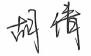 技术员审核人： 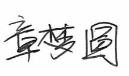 技术员签发人： 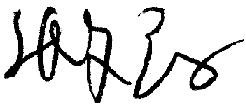 经理/技术负责人/授权签字人2018 年 07 月 09 日2018 年 07 月 09 日2018 年 07 月 09 日